Приложение 26Сведения об учащихся начальной школы МБОУ «Лицей № 22»,  победителях и призерах конкурсов по русскому языку (за последние три года)2013-2014 уч.год2014-2015 уч.год2015-2016 уч.годСведения об учащихся начальной школы МБОУ «Лицей № 22»,  победителях и призерах городской олимпиады по русскому языку «Турнир Смешариков»  (за последние три года)Победители и призеры конкурсов по русскому языку2013-2014 уч. г.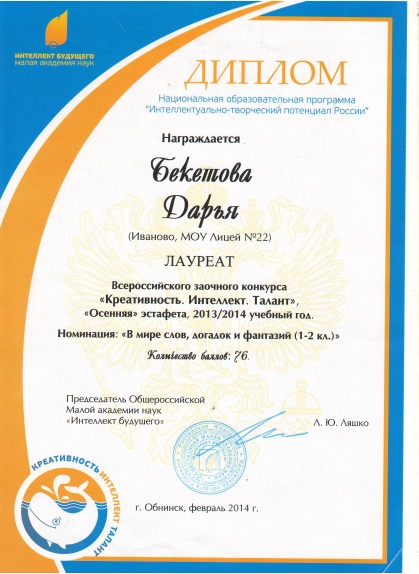 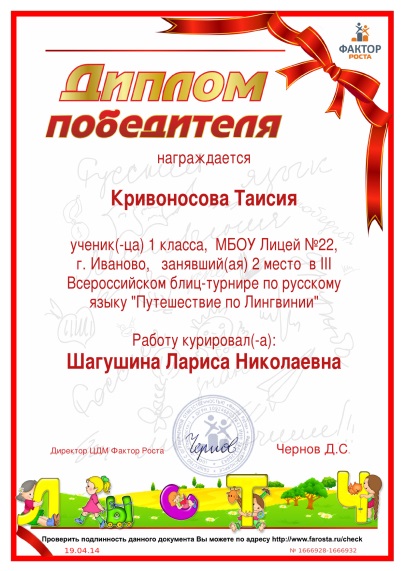 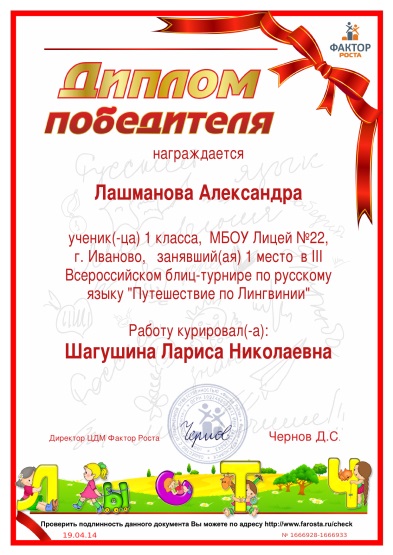 2014-2015 уч. г.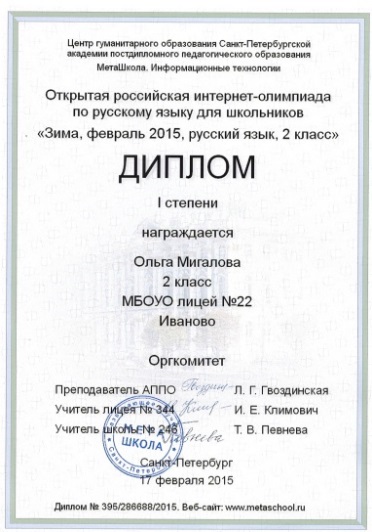 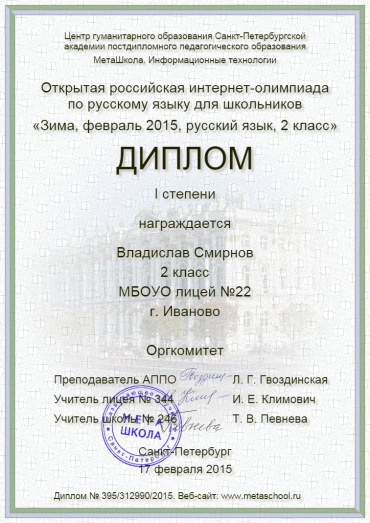 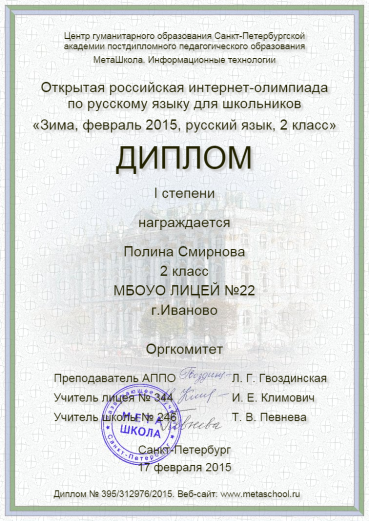 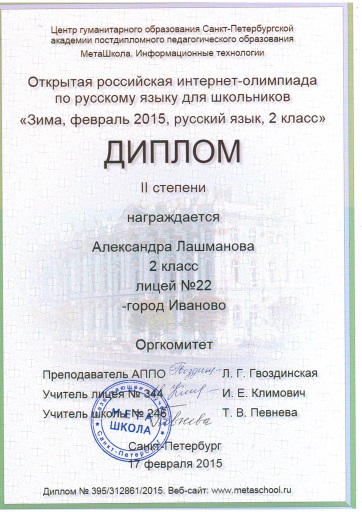 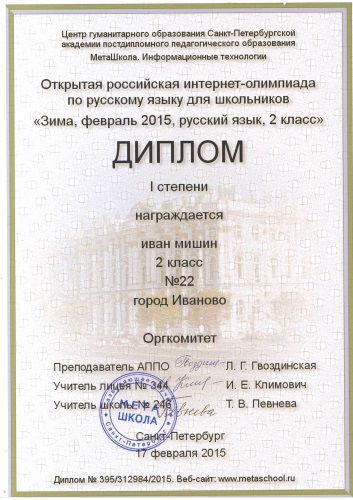 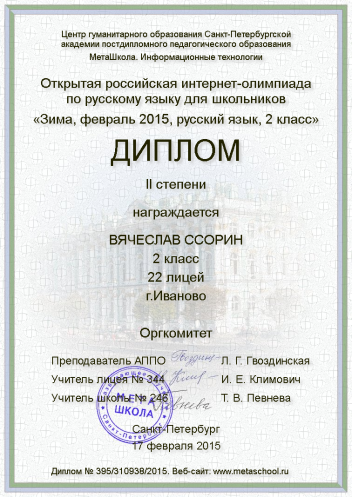 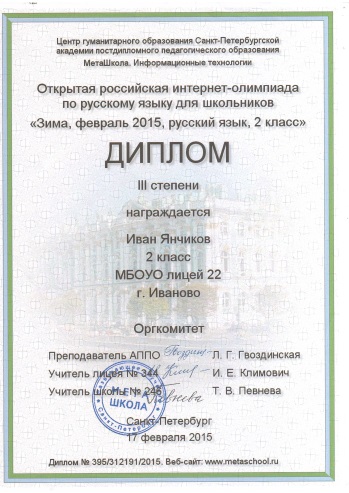 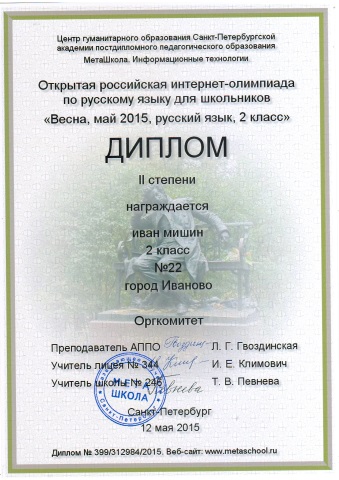 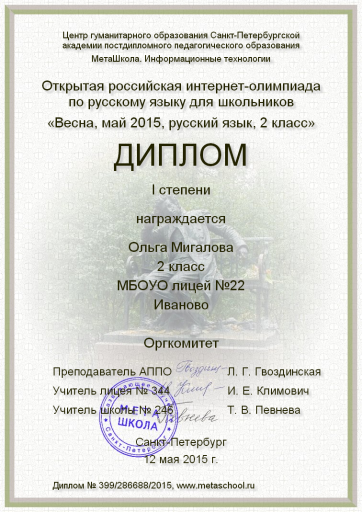 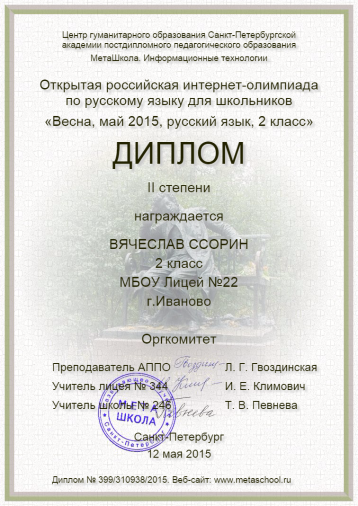 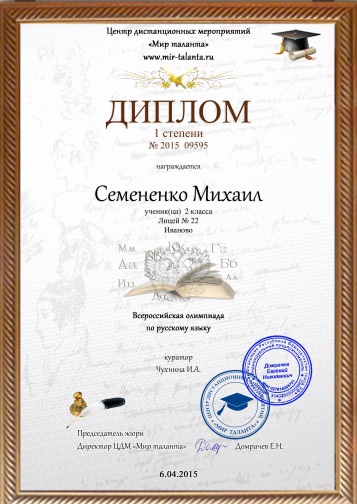 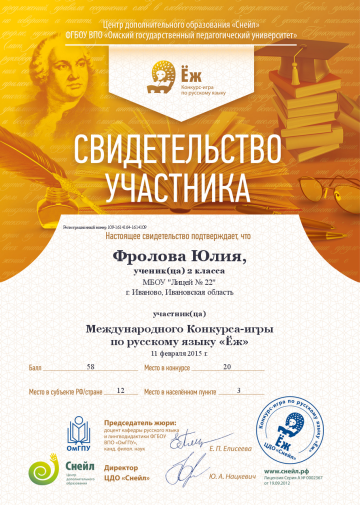 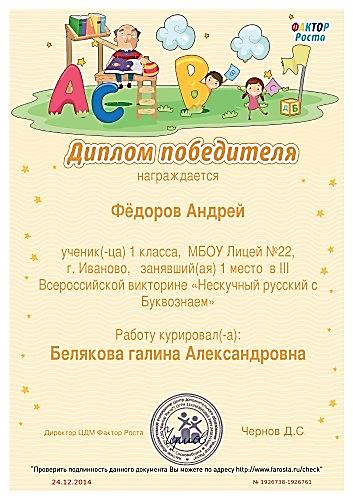 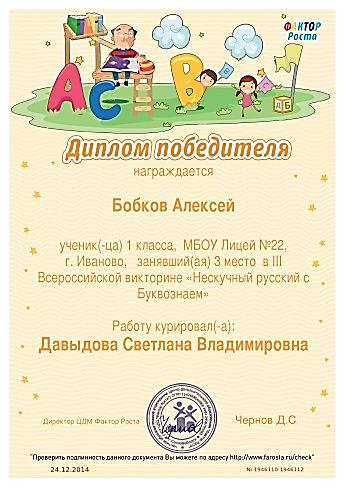 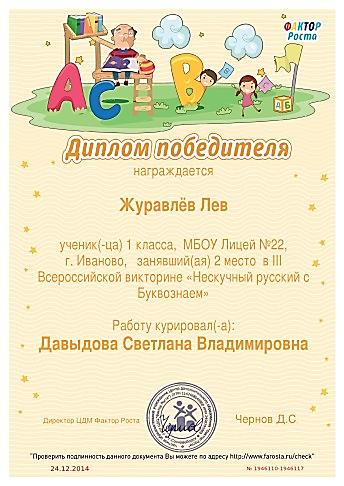 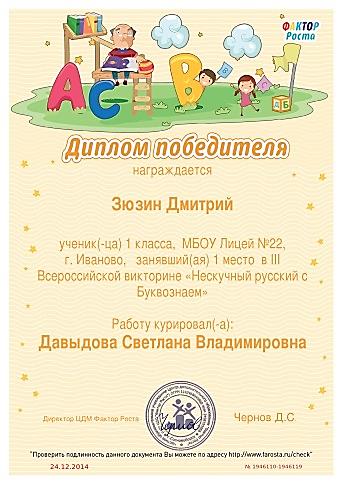 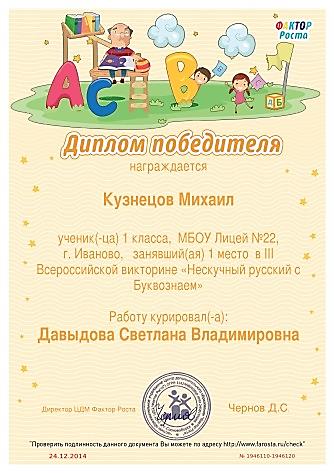 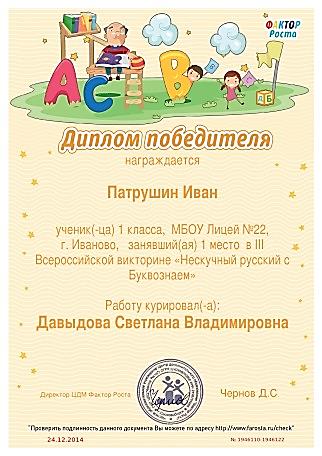 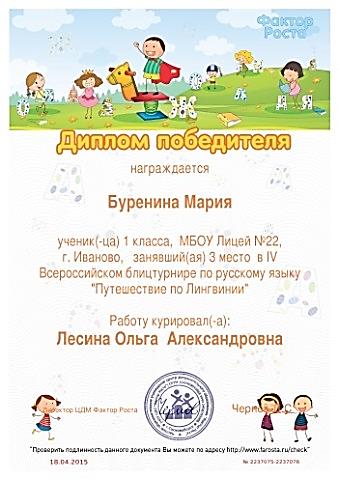 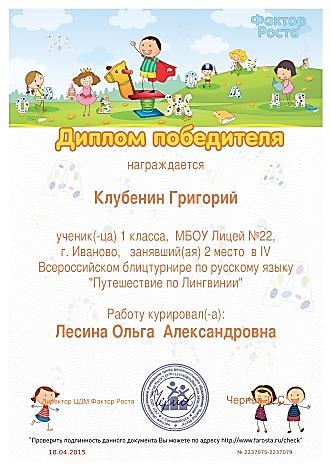 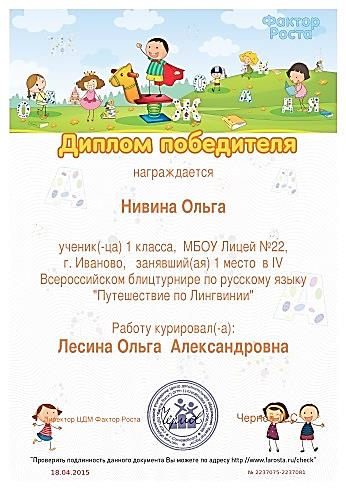 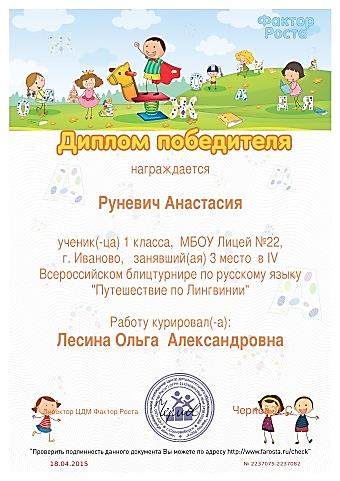 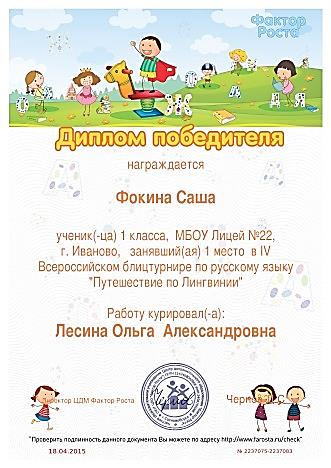 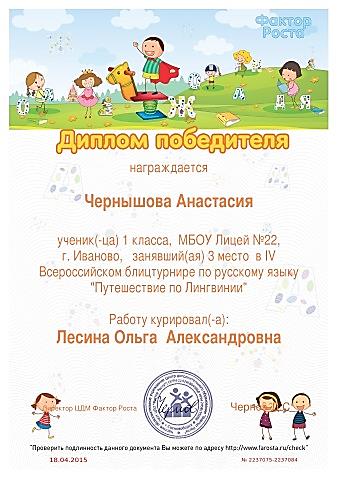 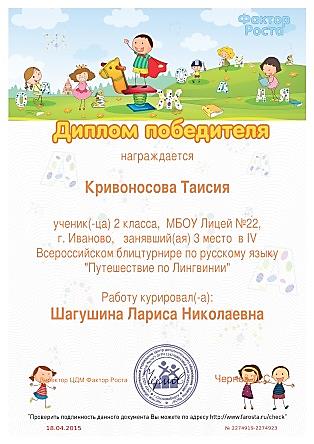 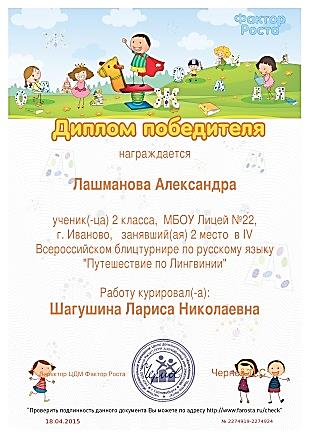 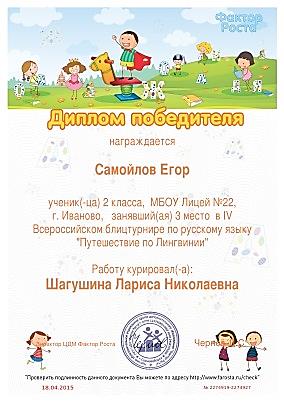 2015-2016 уч. г.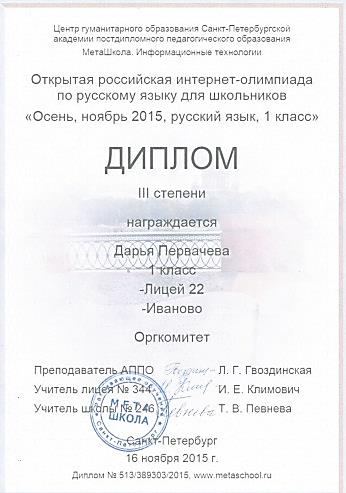 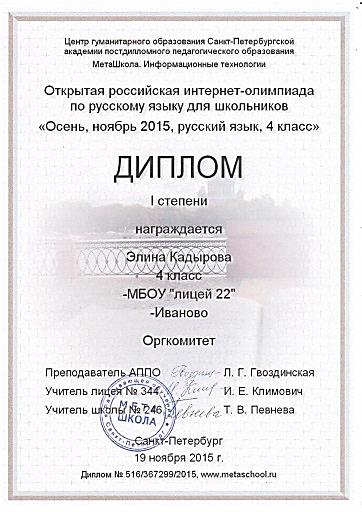 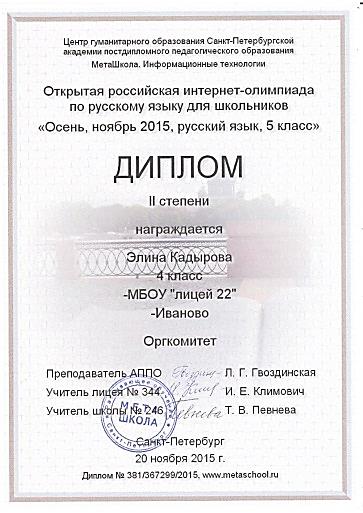 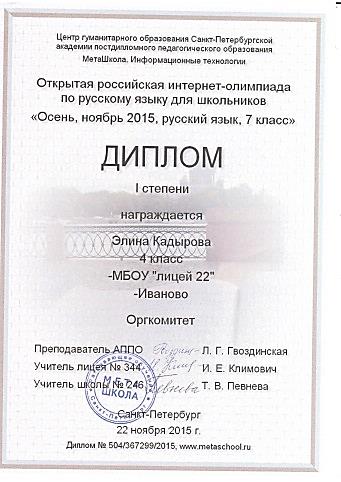 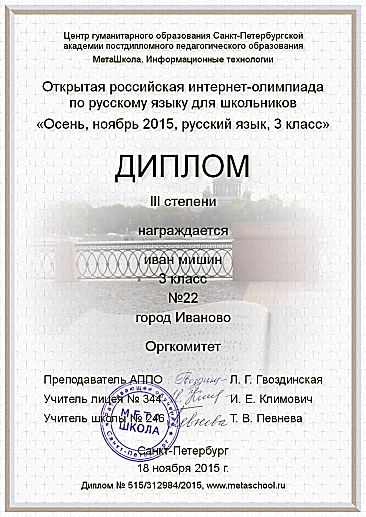 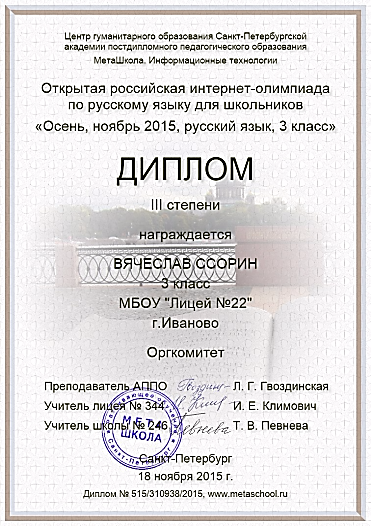 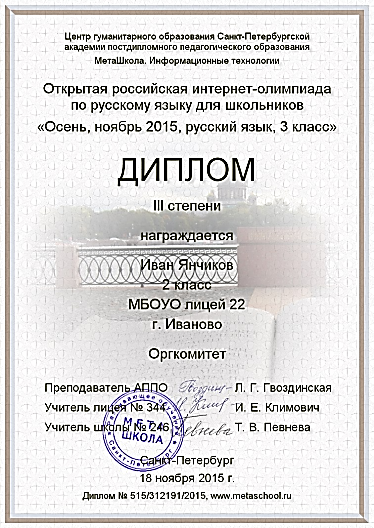 Олимпиада по русскому языку «Турнир Смешариков»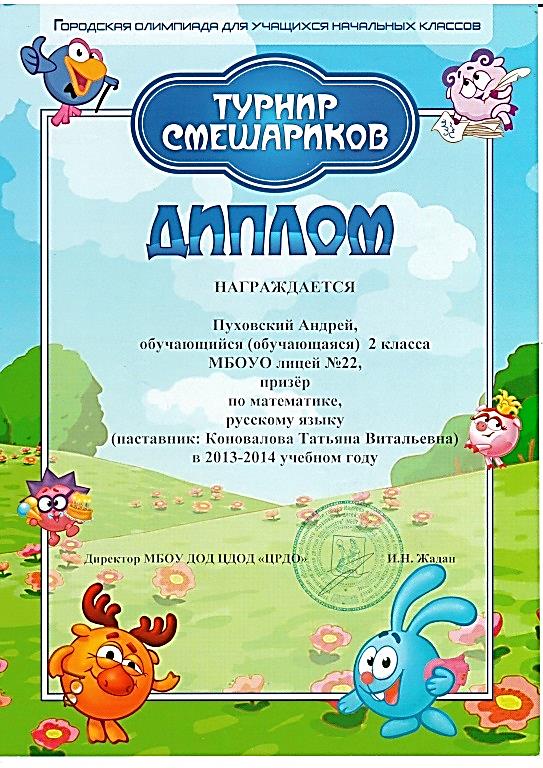 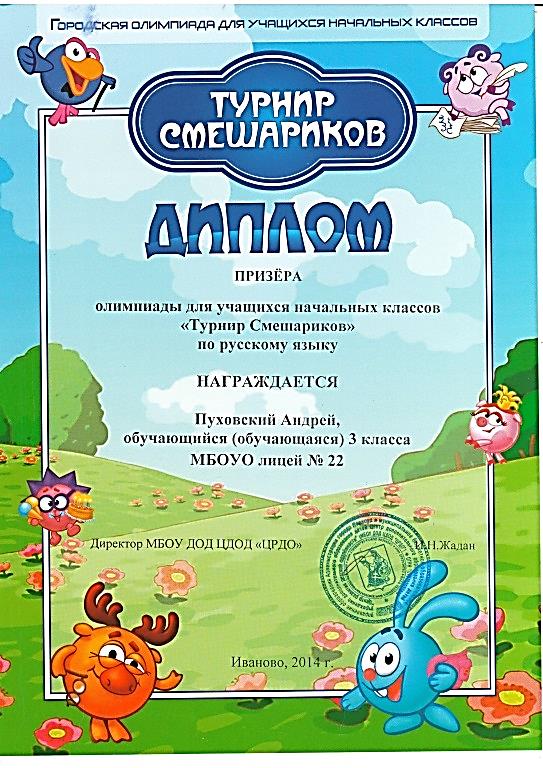 Уровень конкурсаНазвание конкурсаФИ участникаКлассМестоВсероссийский заочный конкурс «Креативность. Интеллект. Талант»«Осенняя» эстафета, 2013-2014 учебный год. Номинация: «В мире слов, догадок и фантазий (1-2кл.)»Бекетова Дарья2-дЛауреатIII Всероссийский блицтурнир по русскому языку«Путешествие по Лингвинии»Кривоносова ТаисияЛашманова Александра1-в1-в2 место1 местоУровень конкурсаНазвание конкурсаФИ участникаКлассМестоIII Всероссийская викторина«Нескучный русский с Буквознаем»Федоров АндрейЗюзин Дмитрий  Кузнецов Михаил  Патрушин Иван  Журавлев Лев   Бобков Алексей  1-в1-б1-б1-б1-б1-б1 место1 место1 место1 место2 место3 местоIV Всероссийский блицтурнир по русскому языку«Путешествие по Лингвинии»Нивина ОльгаФокина АлександраКлубенин ГригорийБуренина МарияВаулин ИванРуневич АнастасияЧернышова АнастасияЛашманова АлександраКривоносова ТаисияСамойлов Егор1-а1-а1-а1-а1-а1-а1-а2-в2-в2-в1 место1 место2 место3 место3 место3 место3 место2 место3 место3 местоМеждународный Конкурс-игра по русскому языку«Еж»Фролова Юлия2-а3 место (в городе)Всероссийская олимпиада по русскому языку«Мир таланта»Семененко Михаил2-б1 местоОткрытая российская интернет-олимпиада по русскому для школьников«Зима, февраль 2015, русский язык, 2 класс»Мигалова ОльгаСмирнов ВладиславСмирнова ПолинаМишин ИванЛашманова АлександраСсорин ВячеславЯнчиков Иван2-б2-в2-в2-в2-в2-в2-в1 место1 место1 место1 место2 место2 место3 местоОткрытая российская интернет-олимпиада по русскому для школьников«Весна, май 2015, русский язык, 2 класс»Мигалова ОльгаМишин ИванСсорин Вячеслав2-б2-в2-в1 место2 место2 местоУровень конкурсаНазвание конкурсаФИ участникаКлассМестоОткрытая российская интернет-олимпиада по русскому для школьников«Осень, ноябрь 2015, русский язык, 1 класс»Первачева Дарья1-б3 местоОткрытая российская интернет-олимпиада по русскому для школьников«Осень, ноябрь 2015, русский язык, 3 класс»Мишин ИванСсорин ВячеславЯнчиков Иван3-в3-в3-в3 место3 место3 местоОткрытая российская интернет-олимпиада по русскому для школьников«Осень, ноябрь 2015, русский язык, 4 класс»Кадырова Элина4-а1 местоОткрытая российская интернет-олимпиада по русскому для школьников«Осень, ноябрь 2015, русский язык, 5 класс»Кадырова Элина4-а2 местоОткрытая российская интернет-олимпиада по русскому для школьников«Осень, ноябрь 2015, русский язык, 7класс»Кадырова Элина4-а1 местоГодФИ участникаКлассРезультат2013-2014 уч.годПуховский Андрей 2-апризер2014-2015 уч.годПуховский Андрей3-апризер2015-2016 уч.годВишневская Дарина2-апризер